I, the undersigned, agree to indemnify, defend and hold harmless the City of Albuquerque, against any and all damages to property or injury to, or death of, any person, including property or employees of the City of Albuquerque and from any and all claims, demands, actions, suites, or proceedings of any kind or nature.  I assume all risk of injury to my person and property that may be sustained in connection with any activity in and about the premises.  I am in good health and have no physical condition that would prevent me from participating.  I am familiar with the skills required to participate.  I further agree to practice and display good sportsmanship at all times and agree to abide by the “Player/Participant Code of Conduct” and fully waive all rights associated with the “Player Code of Conduct.”  I have read the Waiver of Liability and fully understand its terms, conditions and meaning.       *Manager and Assistant Manager names and information must match Registration form.SUMMER : Date Due: April 7, 2022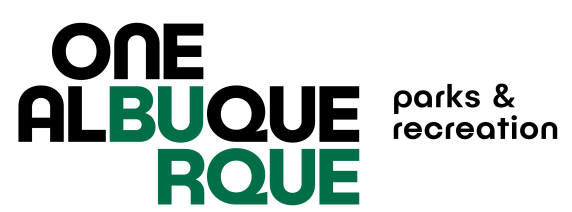 2022 CABQ Summer SOFTBALL Team RosterTEAM NAME:			                      	 Night of Play:________________Only completed rosters will be accepted.  Must include full name, signature, ID#, signed waiver and code of conduct from each player.GENDER:   Coed    Men's    Women's    Division:__________________  Player’s Name (Print or Type)Player’s Signature or Parent/ Guardian Signature (if a minor)    Phone#State (license or identification card) ID #   FOR OFFICE USE ONLY  Code of Conduct              Waiver1.2.3.4.5.6.7.8.9.10.11.12.13.14.15.16.17.18.19.20.  *Manager Name:Mgr Email:Manager Phone (C):Manager Phone (C):Asst Mgr Name:Asst Mgr Email:Asst Mgr Phone (C)For Official Use OnlyExplanation	Amount	Cash/Check/CC	Date	Receipt #	Initials